ХАНТЫ-МАНСИЙСКИЙ АВТОНОМНЫЙ ОКРУГ - ЮГРАТЮМЕНСКАЯ ОБЛАСТЬХАНТЫ-МАНСИЙСКИЙ РАЙОНСЕЛЬСКОЕ ПОСЕЛЕНИЕ ЛУГОВСКОЙСОВЕТ ДЕПУТАТОВРЕШЕНИЕ 28.02.2020                                                                                                                   № 178п. ЛуговскойВ целях создания условий для устойчивого развития сельского поселения Луговской, эффективного землепользования и застройки, планировки территории поселения, обеспечения прав и законных интересов физических и юридических лиц, в соответствии со статьями 8, 46 Градостроительного кодекса Российской Федерации, статьей 14 Федерального закона от 06.10.2003 № 131-ФЗ «Об общих принципах организации местного самоуправления в Российской Федерации», Уставом сельского поселения Луговской,Совет депутатов сельского поселения ЛуговскойРЕШИЛ:Утвердить проект планировки и проект межевания линейного объекта «Строительство сетей водоснабжения д. Ягурьях» согласно приложению.2. Опубликовать настоящее решение в официальном информационном бюллетене «Луговской вестник» и разместить на официальном сайте администрации сельского поселения Луговской www.lgv-adm.ruв разделе «Документы» подразделе «Решения Совета».Настоящее решение вступает в силу после его официального опубликования (обнародования).28 февраля 2020 годаПриложение к решению Совета депутатов сельского поселения Луговской от 28.02.2020 года № 178УТВЕРЖДЕНрешением Совета депутатов сельского поселения Луговскойот «28» февраля 2020 годаПРОЕКТ ПЛАНИРОВКИ И ПРОЕКТ МЕЖЕВАНИЯ ТЕРРИТОРИИлинейного объекта«Строительство сетей водоснабжения д. Ягурьях»РФ, Тюменская область, ХМАО-ЮграХанты-Мансийский район, д. Ягурьях2020 годСОДЕРЖАНИЕI.Проект планировки территорииВведениеИсходно-разрешительная документацияЦели и задачи проекта планировки территорииОсновная часть Текстовая частьСведения о характеристиках линейного объектаСведения о размещении линейного объекта на осваиваемой территорииПринципиальные мероприятия, необходимые для освоения территорииСведения о транспортном обслуживании территорииГрафическая частьЧертеж планировки территорииМатериалы по обоснованиюТекстовая частьОбоснование определения границ зон планируемого размещения объектаОбоснование о соответствии разработанной документации требованиям законодательства о градостроительной документацииПеречень мероприятий по защите территории от чрезвычайных ситуацийПриродного и техногенного характера, проведение мероприятий по гражданской оборонеПеречень мероприятий по охране окружающей средыГрафическая частьСхема расположения элементов планировочной структуры. М1:5000 Схема границ зон с особыми условиями использования территории М1:5000II.Проект межевания территории2.1.	Основная частьТекстовая частьПеречень и сведения о площади образуемых земельных участковГрафическая частьЧертеж межевания территорииI.Проект планировки территорииВведениеПроект планировки выполнен для линейного объекта «Строительство сетей водоснабжения д. Ягурьях».Исходно-разрешительная документацияРазработка проекта планировки территории выполнена в соответствии с действующими нормативными документами:•	Градостроительный кодекс Российской Федерации;•	Земельный кодекс Российской Федерации № 136-ФЗ от 25.10.2001 г.;•	Лесной кодекс Российской Федерации № 200-ФЗ от 04.12.2006 г.;•	Водный кодекс Российской Федерации № 74-ФЗ от 03.06.2006 г.;•   Федеральный закон от 25.06.2002 № 73-ФЗ «Об объектах культурного наследия (памятниках истории и культуры) народов Российской Федерации»;•	Федеральный закон от 10.01.2002 № 7-ФЗ «Об охране окружающей среды»;•	Федеральный закон от 21.02.1992 № 2395-1 «О недрах»;•   Закон Российской Федерации от 17.07.2001 № 101-ФЗ «О разграничении государственной собственности на землю»;•   Положение о водоохранных зонах водных объектов и их прибрежных защитных полосах. Постановление правительства РФ от 23.11.1996 № 14040;•   СНиП 2.07.01-89* «Градостроительство. Планировка и застройка городских и сельских поселений»;•   СНиП 11-04-2003 «Инструкция о порядке разработки, согласования, экспертизы и утверждения градостроительной документации»;•   СанПиН 2.2.1/2.1.1.1200-03 «Санитарно-защитные зоны и санитарная классификация предприятий, сооружений и иных объектов»;•   Федеральный закон от 06.10.1999 № 184-ФЗ «Об общих принципах организации законодательных (представительных) и исполнительных органов государственной власти субъектов Российской Федерации»;•   Федеральный закон от 08.11.2007 № 257-ФЗ (ред. от 23.07.2013) «Об автомобильных дорогах и о дорожной деятельности в Российской Федерации и о внесении изменений в отдельные законодательные акты Российской Федерации»;•   Постановление Правительства РФ от 02.09.2009 № 717 (ред. от 11.03.2011) «О нормах отвода земель для размещения автомобильных дорог и (или) объектов дорожного сервиса»;•	Приказ Министерства транспорта Российской Федерации (Минтранс России) от 6 июля 2012 г. №199;• Федеральный закон от 30.12.2009 № 384-ФЗ «Технический регламент о безопасности зданий, сооружений»;• Федеральный закон от 22.07.2008 № 123-ФЗ «Технический регламент о требованиях к пожарной безопасности»;• Постановление Госстроя РФ от 29.10.2002 №150 «Об утверждении Инструкции о порядке разработки, согласования, экспертизы и утверждения градостроительной документации»;• РДС-30-201-98 Инструкция о порядке проектирования и установления красных линий в городах и других поселения Российской Федерации (принят Постановлением Госстроя РФ от 06.04.1998 №18-30).Разработка проекта планировки территории выполнена на основании следующей исходной документацией:•  Распоряжение администрации сельского поселения п.Луговской №217-р от 26.11.2019 «О разработке проекта планировки и проекта межевания территории для размещения объекта: «Строительство сетей водоснабжения в д.Ягурьях»;• Муниципальный контракт на разработку проектно-сметной документации по объекту «Строительство сетей водоснабжения в д. Ягурьях Ханты-Мансийского района Тюменской области»;•	Техническое задание на проектирование к муниципальному контракту;•	Решение о разработке проекта планировки и проекта межевания территории;•	Генеральный план д. Ягурьях;•	Сведения о наличии и границах зон объектов культурного наследия;•	Сведения по зонам с особым режимом использования;•	Красные линии территорий;•	Кадастровые планы существующих земельных участков;•	Список подключаемых домов к водоснабжению.Цели и задачи проекта планировки территорииПодготовка проекта планировки территории осуществлена для выделения элементов планировочной структуры, установления параметров планируемого развития элементов планировочной структуры, зоны планируемого размещения линейного объекта.Задачами подготовки проекта является анализ фактического землепользования и разработка проектных решений по координированию красных линий и вновь формируемых земельных участков.Основная частьСведения о характеристиках линейного объектаПроект планировки территории выполнен для размещения водопроводной сети для обеспечения водоснабжения в д.Ягурьях.Проектируемая сеть водопровода предусматривается из трубы - ПНД.При проектировании сетей водоснабжения предусматривает устройство запорной арматуры в железобетонных колодцах.Сведения о размещении линейного объекта на осваиваемой территорииПолоса отвода под размещение линейного объекта проходит по застроенной территории д. Ягурьях по дорогам деревни.Прокладка водопроводной сети предусматривается в большинстве своём «закрытым» способом. Общая протяженность сети составляет 1138м. Ширина полосы отвода принята 2 м. Пересечение и сближение с инженерными сооружениями и коммуникациями осуществляется закрытым или открытым способом в соответствии с действующими нормами.Принципиальные мероприятия, необходимые для освоения территорииНа основании разработанного проекта планировки территории необходимо внести изменения в Правила землепользования и застройки д. Ягурьях в части предполагаемого установления зоны с особыми условиями использования территории в виде охранной зоны сети водоснабжения.Сведения о транспортном обслуживании территорииТранспортная система территории принята в соответствии с генеральным планом поселения.Проектируемая сеть проходит по ул. Центральная, Лесная, Таежная дороги без названия к местным проездам.Проектом предусмотрено восстановление улично-дорожной сети в местах производства работ открытым способом после строительства сети водоснабжения.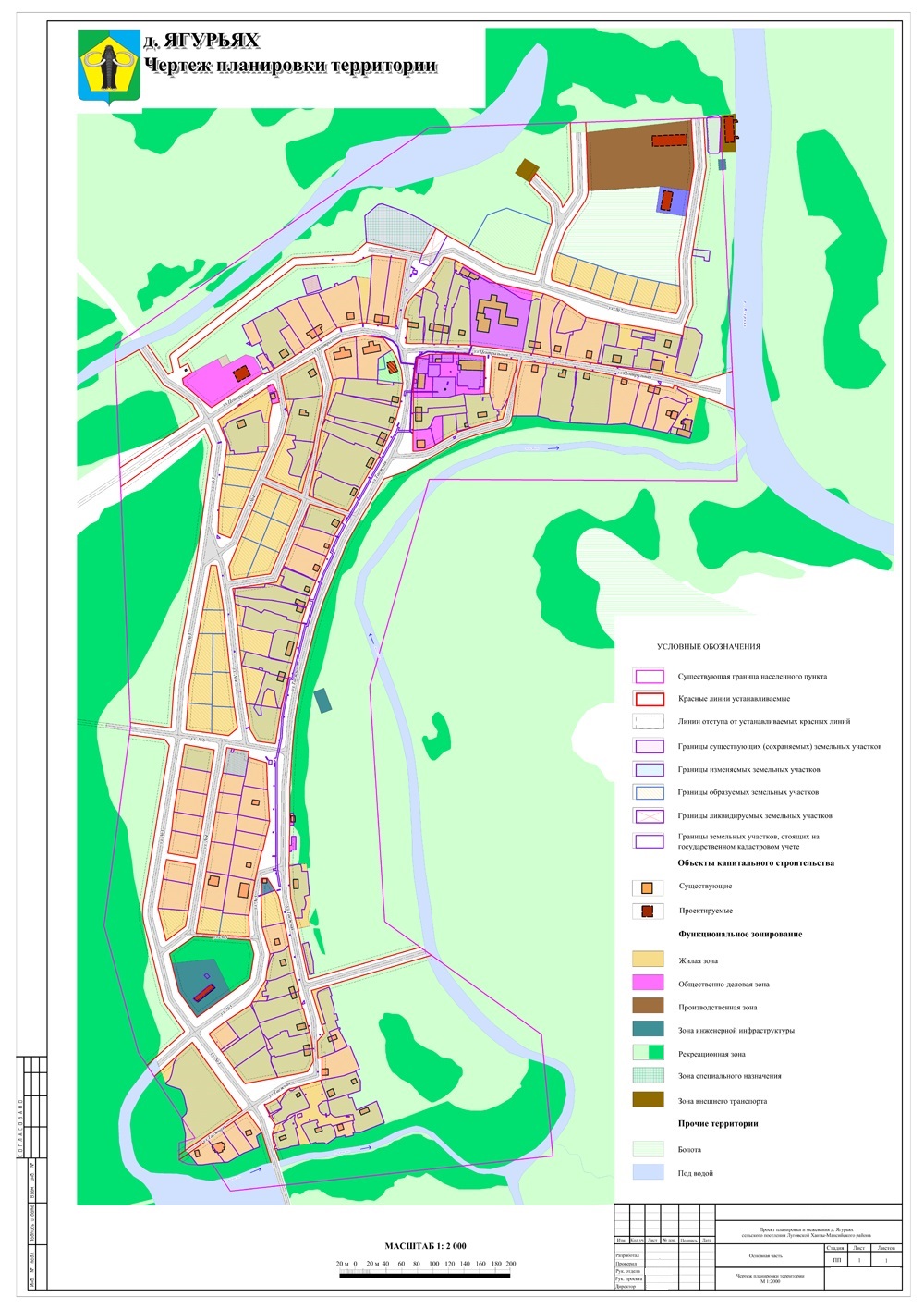 Материалы по обоснованиюОбоснование определения границ зон планируемого размещения объектаПолоса отвода под размещение водопровода представляет собой полосу шириной 2 м и протяженностью 1138 м.Территория полосы отвода расположена на землях населенных пунктов.Сеть водопровода проходит в границах красных линий дороги местных проездов.При выборе мест размещения трассы инженерных сетей был рассмотрен один вариант, как наиболее приемлемый.Трасса проектируемой сети в соответствии с проектом, прокладывается по землям общего пользования и не проходит по землям сельскохозяйственного назначения, водного фонда и землях особо охраняемых природных территорий.Обоснование о соответствии разработанной документации требованиям законодательства о градостроительной документацииДокументация по планировке территории линейного объекта выполнена на основании документов территориального планирования, правил землепользования и застройки в соответствии с требованиями технических регламентов, нормативов градостроительного проектирования, градостроительных регламентов с учетом границ территории объектов культурного наследия, включенных в единый государственный реестр объектов культурного наследия (памятников истории и культуры) народов Российской Федерации, границ территорий вновь выявленных объектов культурного наследия, границ зон с особыми условиями использования территории.Перечень мероприятий по защите территории от чрезвычайных ситуаций природного и техногенного характера, проведение мероприятий по гражданской оборонеГражданская оборона – система мероприятий по подготовке к защите и по защите населения, материальных и культурных ценностей на территории Российской Федерации от опасностей, возникающих при ведении военных действий или вследствие этих действий.Инженерно-технические мероприятия гражданской обороны должны разрабатываться и проводиться заблаговременно.Мероприятия, которые по своему характеру не могут быть осуществлены заблаговременно, должны проводиться в возможно короткие сроки в особый период.Проектные решения по размещению и способам прокладки водопровода направлены на обеспечение защиты населения и территорий и снижение материального ущерба от чрезвычайных ситуаций техногенного и природного характера.В соответствии с требованиями Постановления Правительства Российской Федерации от 19.09.1998 №1115 «О порядке отнесения организаций к категориям по гражданской обороне» проектируемый объект является объектом не категорированным по гражданской обороне.Возможными причинами возникновения аварийных ситуаций являются:-некачественное строительство;-внутренняя коррозия трубопроводов и оборудования;- механические повреждения;-нарушение норм технологического режима;-внешние воздействия природного и техногенного характера.Проектируемая трасса водопровода обеспечивает соблюдение требуемых норм и правил по пожарной безопасности.В охранной зоне водопровода запрещается: строить объекты жилищно-гражданского и производственного назначения, устраивать свалки и склады, разливать растворы химически активных веществ, огораживать и перегораживать охранные зоны, разводить огонь и размещать источники огня, производить земляные работы и обрабатывать почву на глубину более 0,3м, самовольно подключаться к водопроводной сети.Перечень мероприятий по охране окружающей средыОхрана окружающей среды в зоне размещения строительства должна осуществляться в соответствии с действующими нормативными правовыми актами по вопросам охраны окружающей природной среды и рациональному использованию природных ресурсов.К числу мероприятий по охране окружающей среды относят:- соответствие санитарным требованиям устройства строительной площадки и ее содержания;- применение только технически исправных машин и механизмов с отрегулированной топливной арматурой, исключающей потери ГСМ в грунт;- внедрение контроля за работой топливной системы двигателей внутреннего сгорания (ДВС) автомобильного строительного транспорта, что приведет к минимальному количеству токсичных выбросов в атмосферу;- более широкое применение строительных механизмов и инструментов с электроприводом должно привести к полному устранению выбросов в воздушную среду;- контроль соответствия требованиям санитарных правил и гигиенических нормативов строительных машин, транспортных средств, средств, приспособлений и оснастки;- применение строительных машин на территории строительной площадки, не превышающих допустимых величин уровня звука, указанных в санитарных нормах (применение в большем количестве строительной техники с электро-и гидроприводом; использование глушителей для двигателей; соблюдение технологической дисциплины; улучшение качества подъездных и внутриплощадочных дорог);- размещение рабочих в инвентарных бытовках, оборудованных в соответствии с СанПиН2.2.3.1384-032;- оборудование специальными приспособлениями емкостей для хранения и мест складирования горюче-смазочных материалов для защиты почвы от загрязнения;- сбор и удаление отходов, содержащих токсические вещества в закрытые контейнеры или плотные мешки, исключая ручную погрузку;- сбор бытового мусора в специальные емкости и регулярный вывоз его по мере накопления в места утилизации;- запрещение сжигания строительных отходов на строительной площадке;- использование на площадке биотуалета;-  использование  строительных  материалов  и  строительных  конструкций, имеющих санитарно-эпидемиологическое заключение;- очистка, нейтрализация, деминерализация (при необходимости) и обеззараживание подземных вод, откачиваемых в процессе строительства;- восстановление нарушенных территорий, вертикальная планировка образованных поверхностей к началу сдачи объекта в эксплуатацию.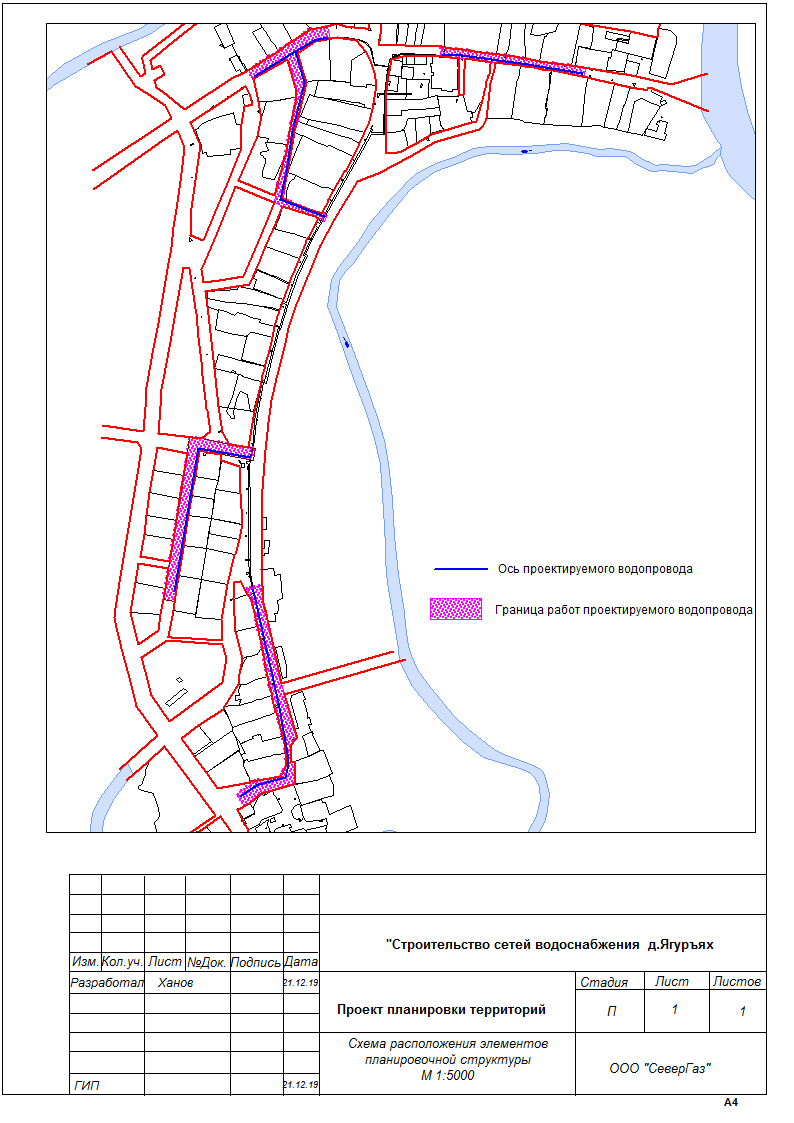 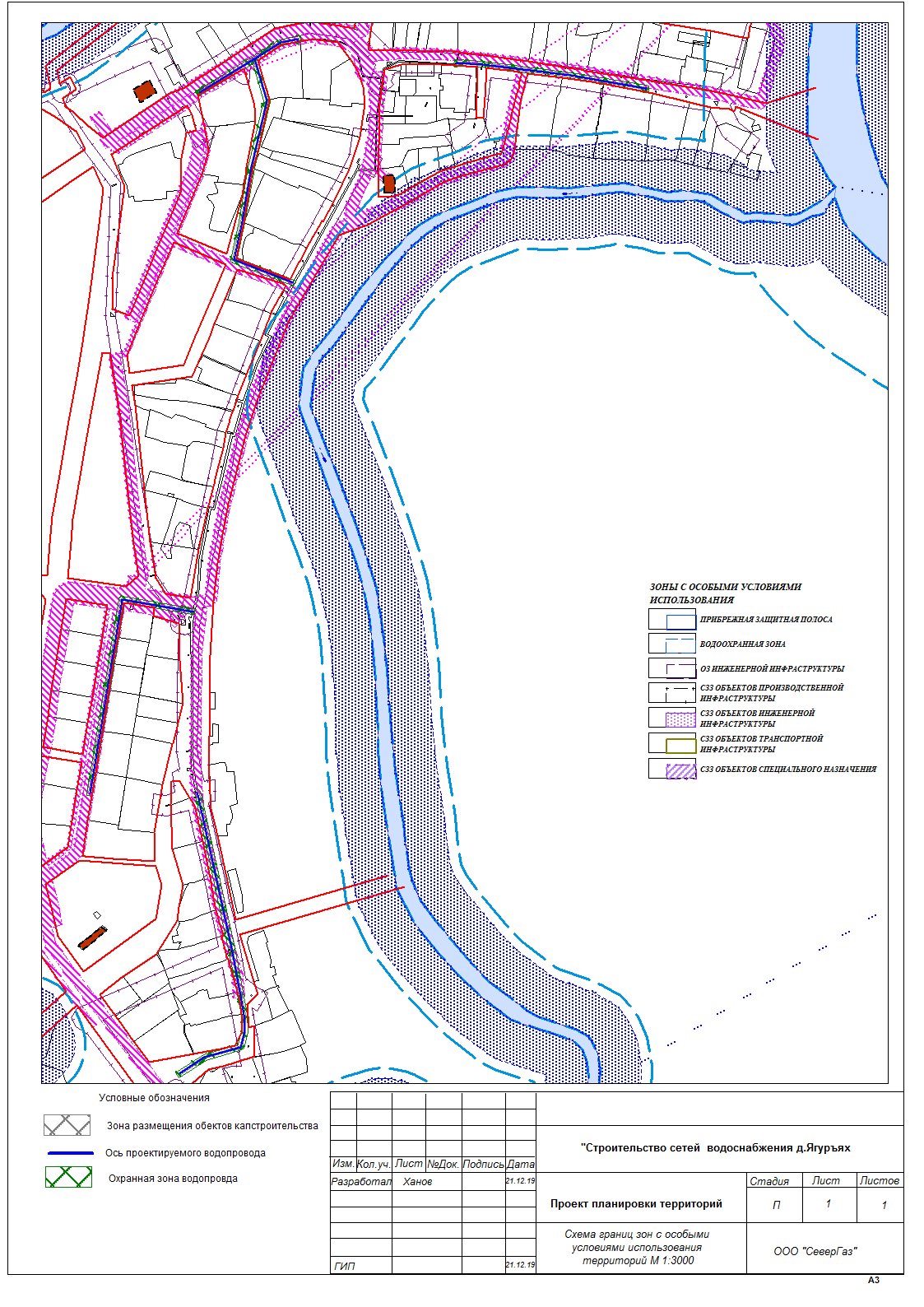 II. Проект межевания территории2.1. Основная частьАнализ существующего положения. Проектируемая территория, на которую разрабатывается проект межевания, расположена в границах населенного пункта д. Ягурьях Ханты-Мансийского района ХМАО-Югры Тюменской области. В соответствии с правилами землепользования и застройки МО, территория расположена в следующих функциональных зонах градостроительного регулирования:1) Ж3 - зона индивидуальной смешанной жилой застройки; 2) ПТЗ-зона природных территорий. Рассматриваемая территория расположена в границах одного кадастрового квартала 86:02:0901001. Территория межевания ограничена границами ранее образованных земельных участков. Площадь территории межевания в согласованных границах составляет 2263 кв.м. Сведения о ранее образованных земельных участках отражены на чертеже «Проект межевания территории (основной чертеж)». Оси проектируемого водопровода пересекают ранее отведенные земельные участки с кадастровыми номерами 86:02:0901001:309, площадью 0,0005 га; кадастровыми номерами 86:02:0901001:318, площадью 0,0007 га; зона застройки составляет 0,2275 га.Проектное решение.Проект межевания выполнен в соответствии и на базе разработанного проекта планировки территории «Строительство сетей водоснабжения д. Ягурьях» Ханты-Мансийского района ХМАО-Югры. Проект планировки с проектом межевания в его составе территории для объекта «Строительство сетей водоснабжения д. Ягурьях» Ханты-Мансийского района ХМАО-Югры.» Проектом межевания определяются площадь и границы образуемых земельных участков и их частей под реконструкцию линейного объекта. Проектом предлагается образовать земельный участок, общей площадью 2263кв.м. Проект межевания выполняется с учётом сохранения границ ранее образованных земельных участков, зарегистрированных в ГКН. Сведения о существующих, вновь образуемых земельных участках, инженерных и транспортных коммуникациях отражены на чертеже «Проект межевания территории (основной чертеж).Площади земельных участков, необходимые длястроительства и эксплуатации проектируемого объектаОбщая площадь границ работ проектируемого водопровода составляет: 1,5933 га.- из них вновь отведенные: 0,2263 га;- ранее отведенные:1,3658 га.Координаты границ земельных участков, необходимых для водопровода в графических материалах проекта определены в местной системе координат автономного округа  МСК-86.2.1. Чертеж межевания территории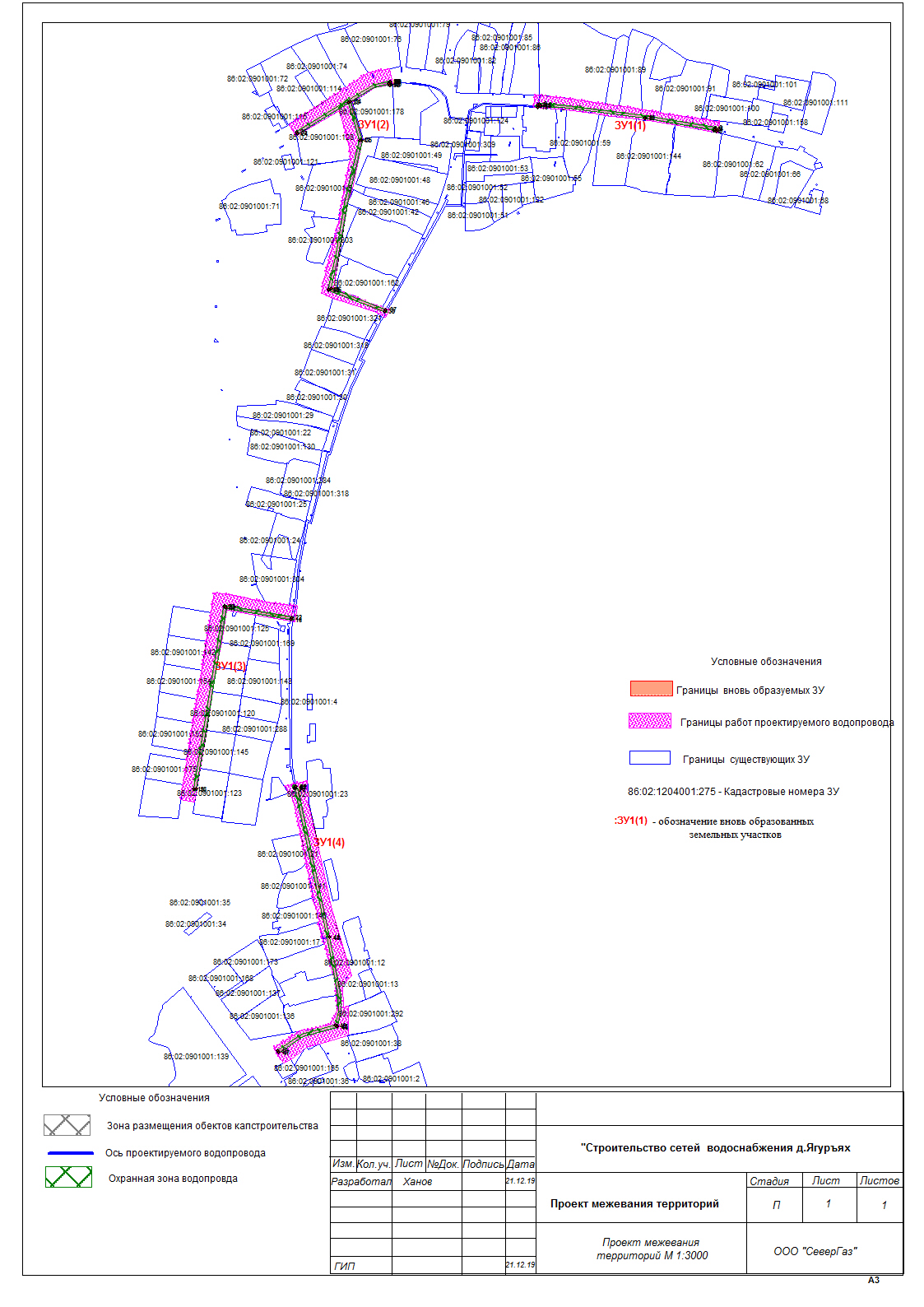 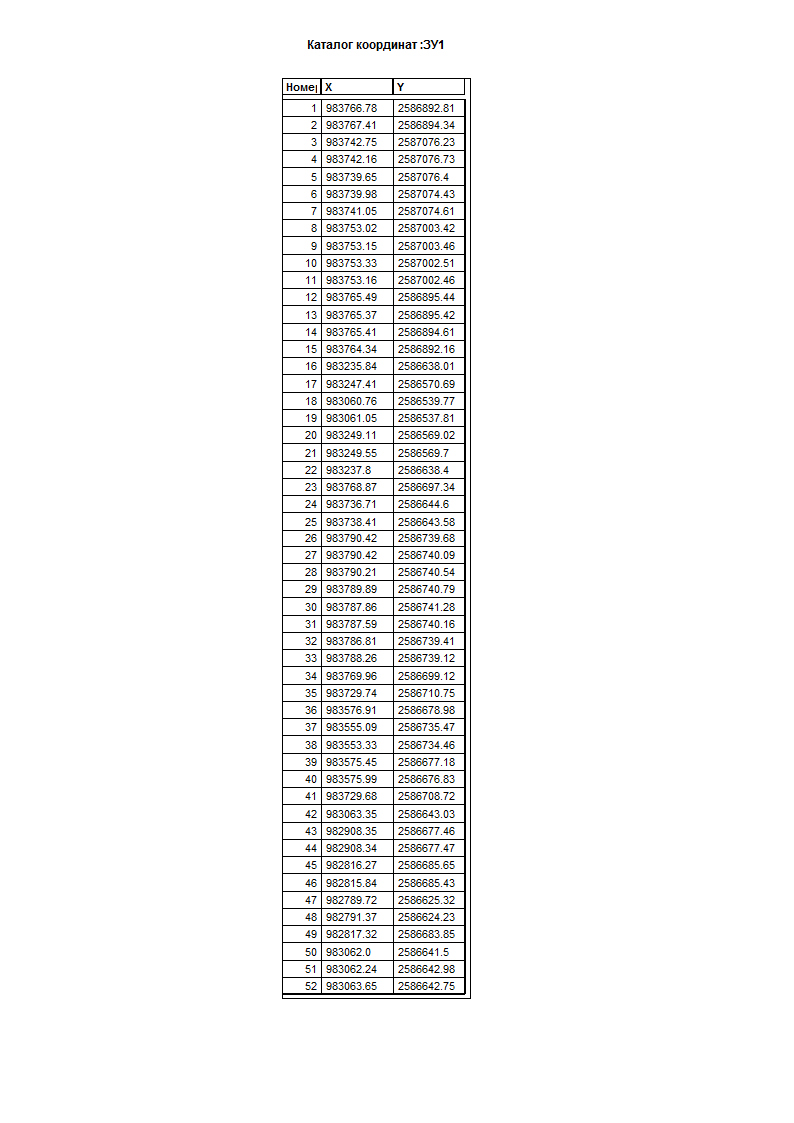 Об утверждении проекта планировки и проекта межевания линейного объекта «Строительство сетей водоснабжения д. Ягурьях»Председатель Совета депутатовсельского поселения Луговской  ____________   И.А. ВоронцовГлавасельского поселения Луговской__________ Н.В. ВеретельниковНаименование объекта (кадастровый номер)Площадь вновь испрашиваемых земельных участков, гаПлощадь по земельным участкам, стоящих на кадастровом учете и ранее предоставленных в аренду, гаЗона застройки, га«Строительство сетей водоснабжения д. Ягурьях» 0,22630,00120,2275